Liebe Schülerinnen und Schüler!Dies ist das Hilfeheft zur Station „“. Ihr könnt es nutzen, wenn ihr bei einer Aufgabe Schwierigkeiten habt.Falls es mehrere Hinweise zu einer Aufgabe gibt, dann könnt ihr dies am Pfeil  erkennen. Benutzt bitte immer nur so viele Hilfestellungen, wie ihr benötigt, um selbst weiterzukommen.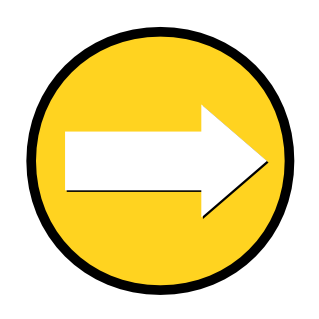 Viel Erfolg!Das Mathematik-Labor-TeamInhaltsverzeichnisHilfe zu 	SeiteAufgabenteil 1.1	3Aufgabenteil 1.2	5Aufgabenteil 2.1	11Aufgabenteil 2.4	17Aufgabenteil 3.4	25Aufgabenteil 3.5	33Aufgabenteil 4.3	37Aufgabenteil 1.1Aufgabenteil 1.2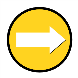 Wie viele Einheitsquadrate passen auf die Seitenlänge?Wie viele solcher Reihen müsst ihr nebeneinanderlegen, um diese komplette Fläche auszulegen?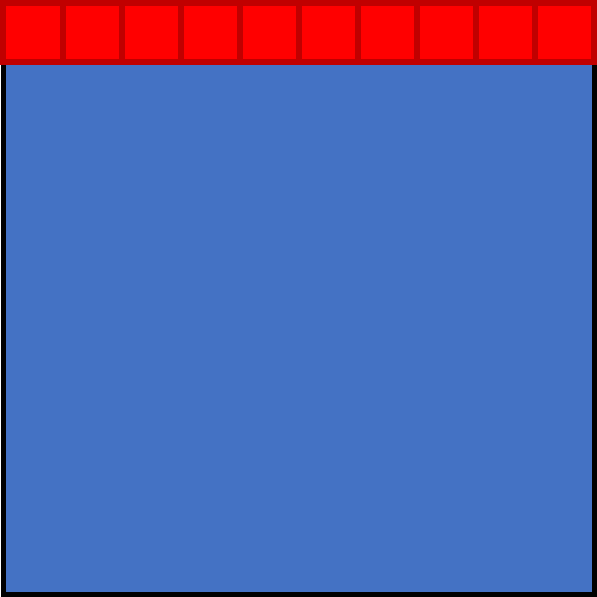 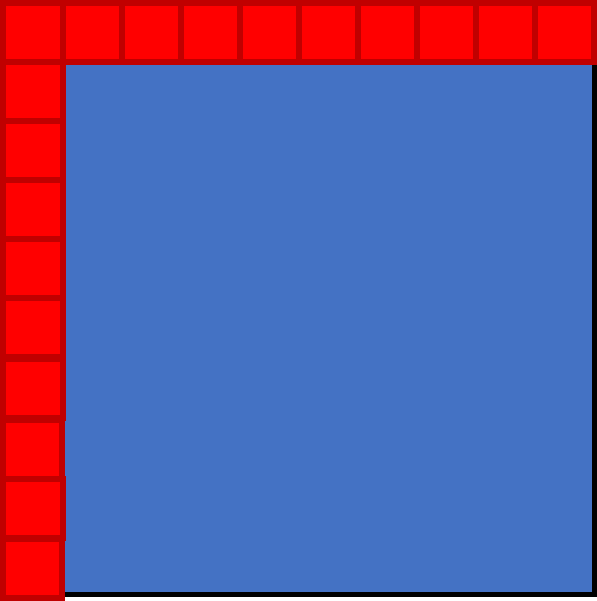 Aufgabenteil 2.1Wie viele Einheitsquadrate passen auf die Seitenlänge?Wie viele solcher Reihen müsst ihr nebeneinanderlegen, um diese komplette Teilfläche auszulegen?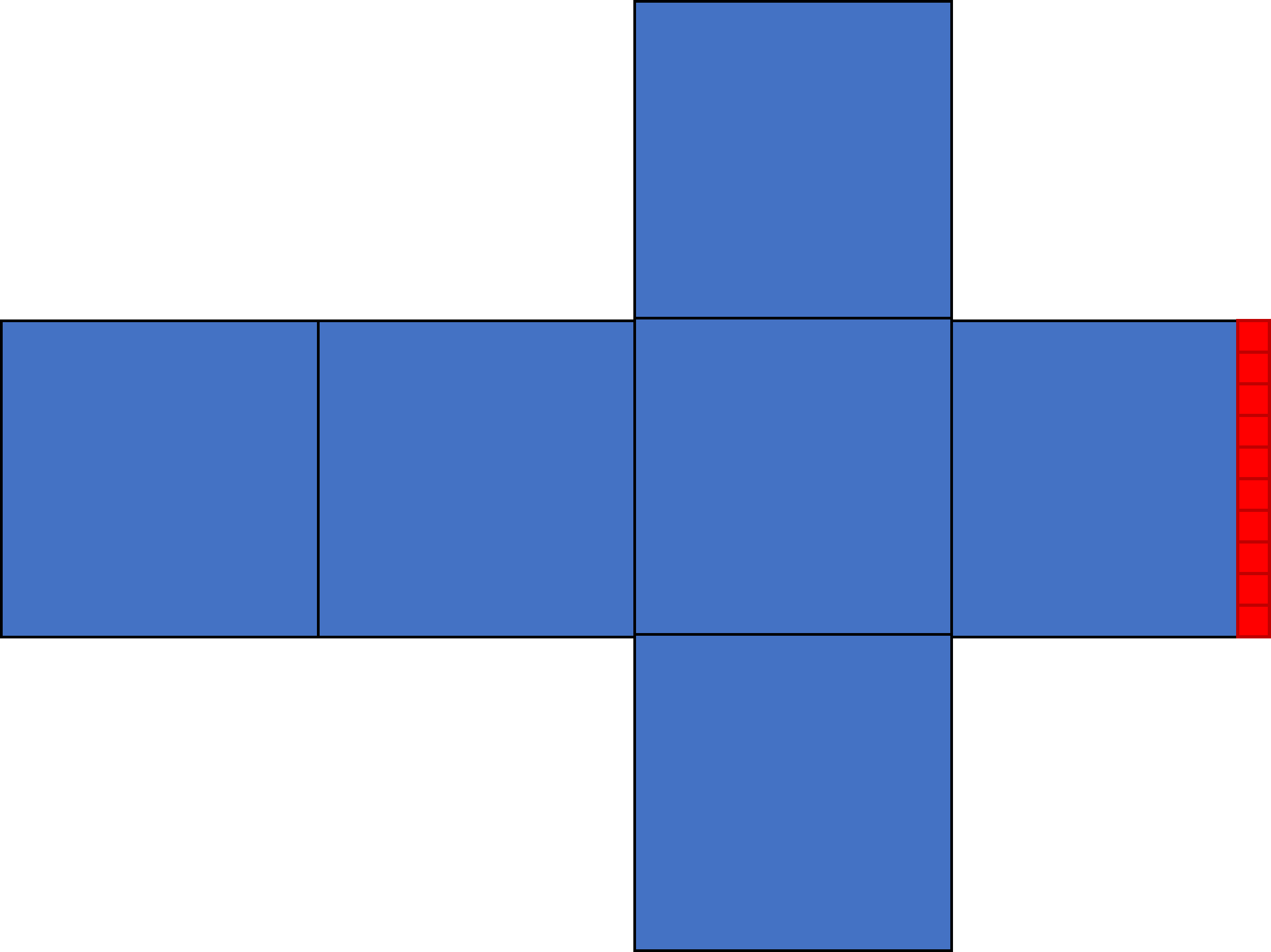 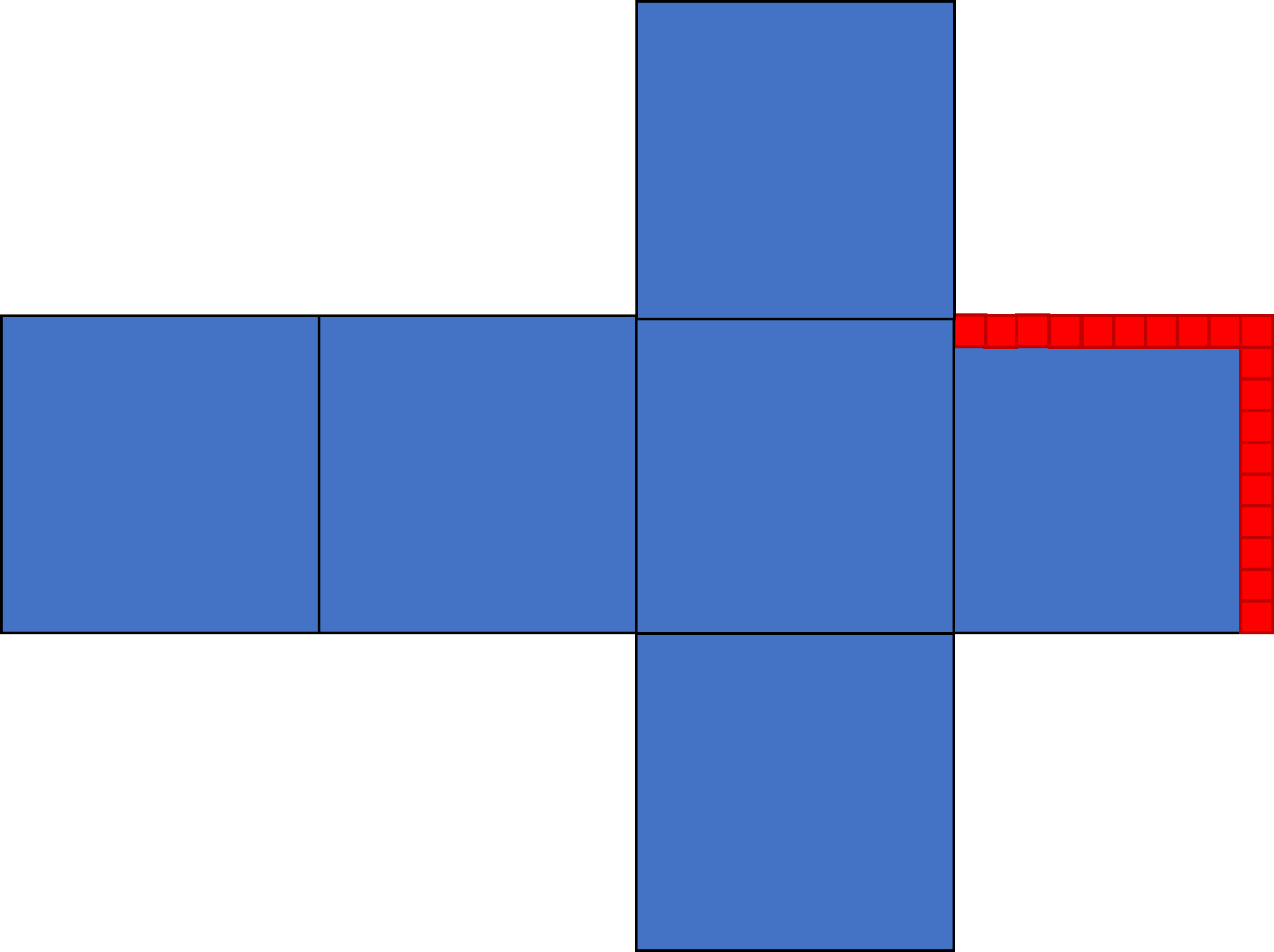 Aufgabenteil 2.4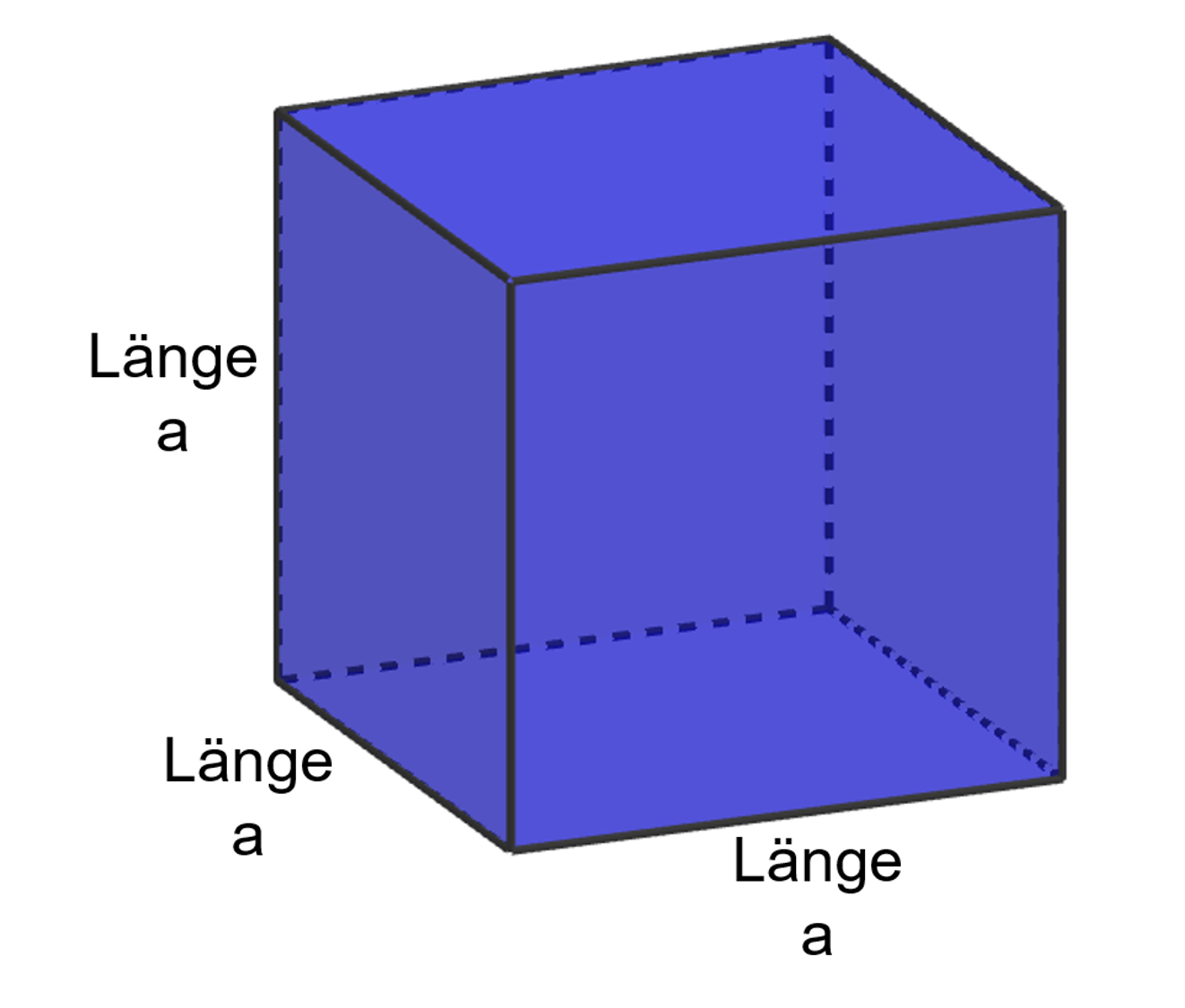 Erkenntnis aus 2.2: alle sechs Flächen sind gleich groß.Erkenntnis aus 2.3: Flächeninhalte der Teilflächen werden addiert.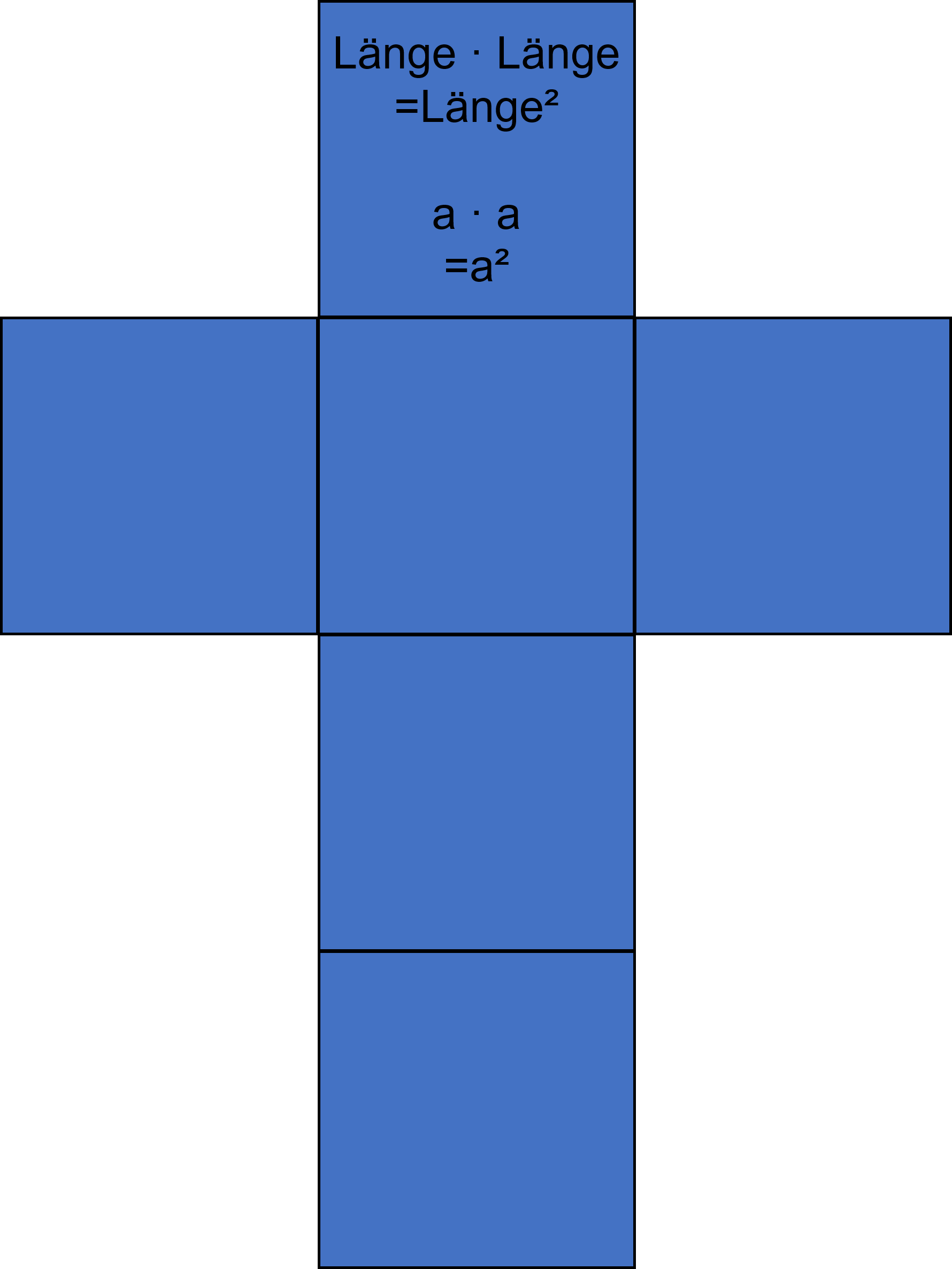 Aufgabenteil 3.4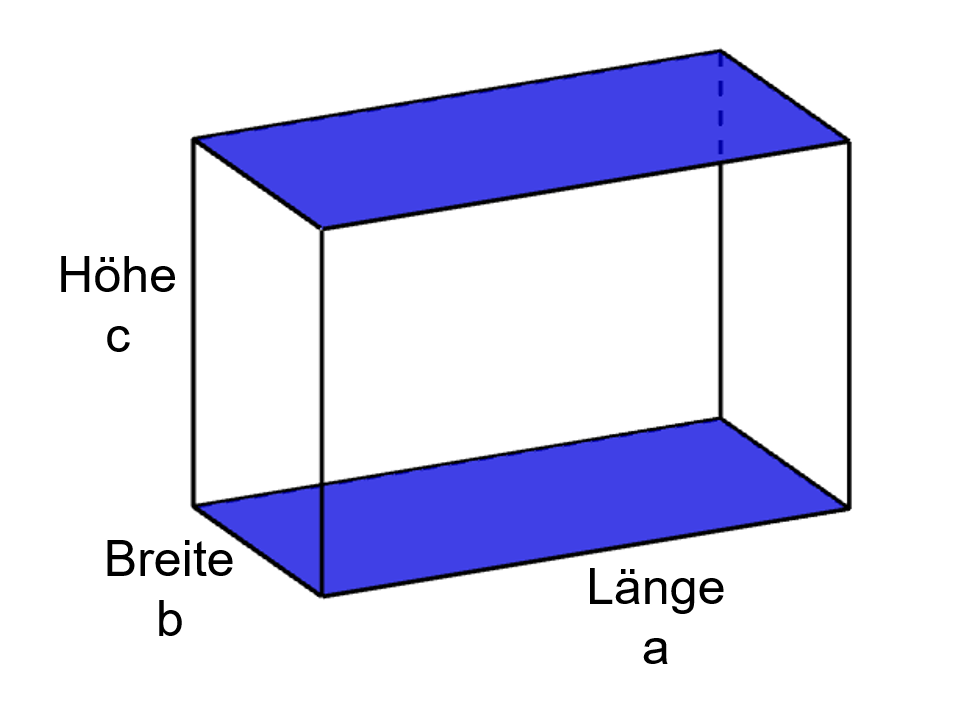 Erkenntnis aus 2.2: gegenüberliegende Flächen sind gleich groß.Erkenntnis aus 2.3: Flächeninhalte der Teilflächen werden addiert.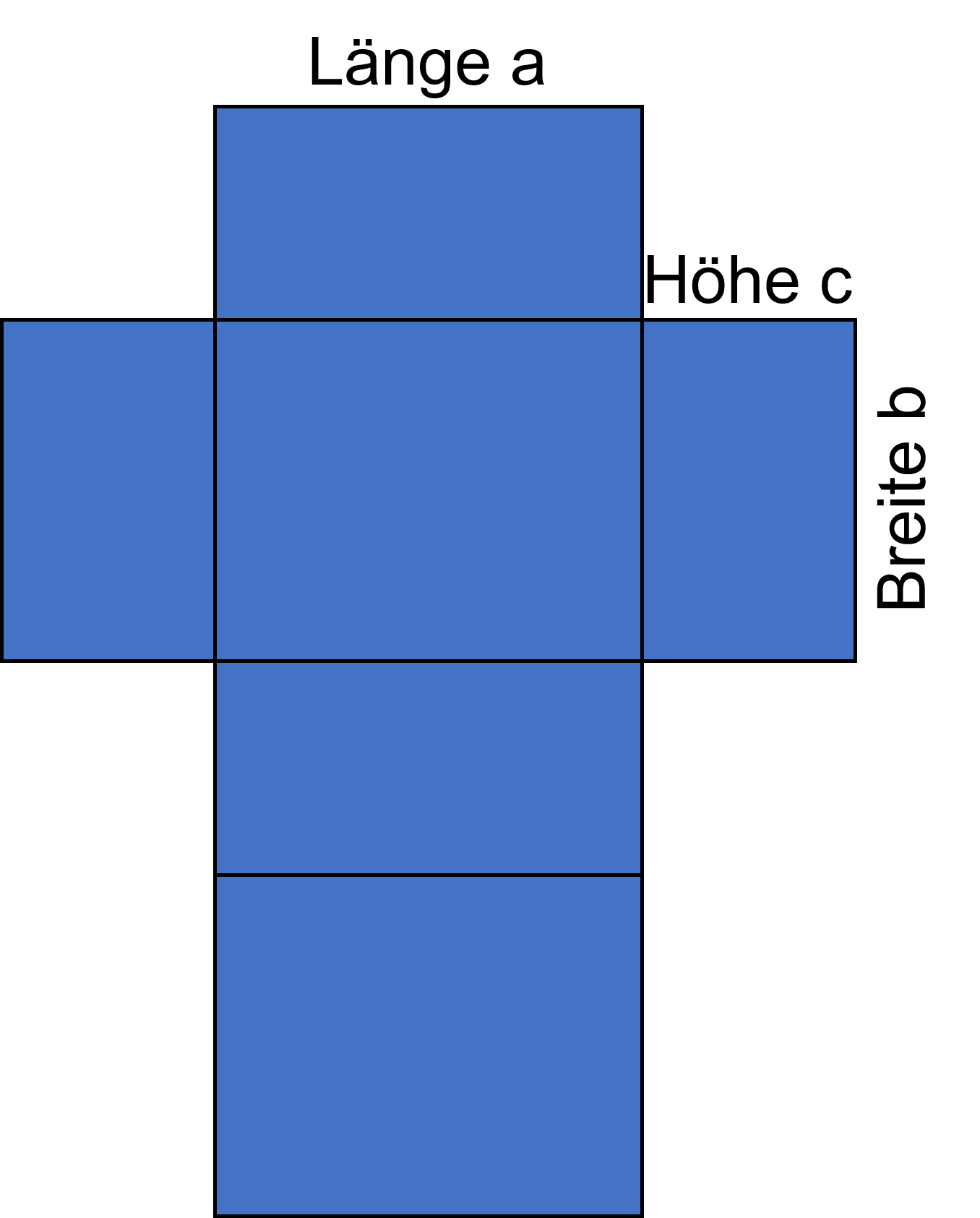 Aufgabenteil 3.5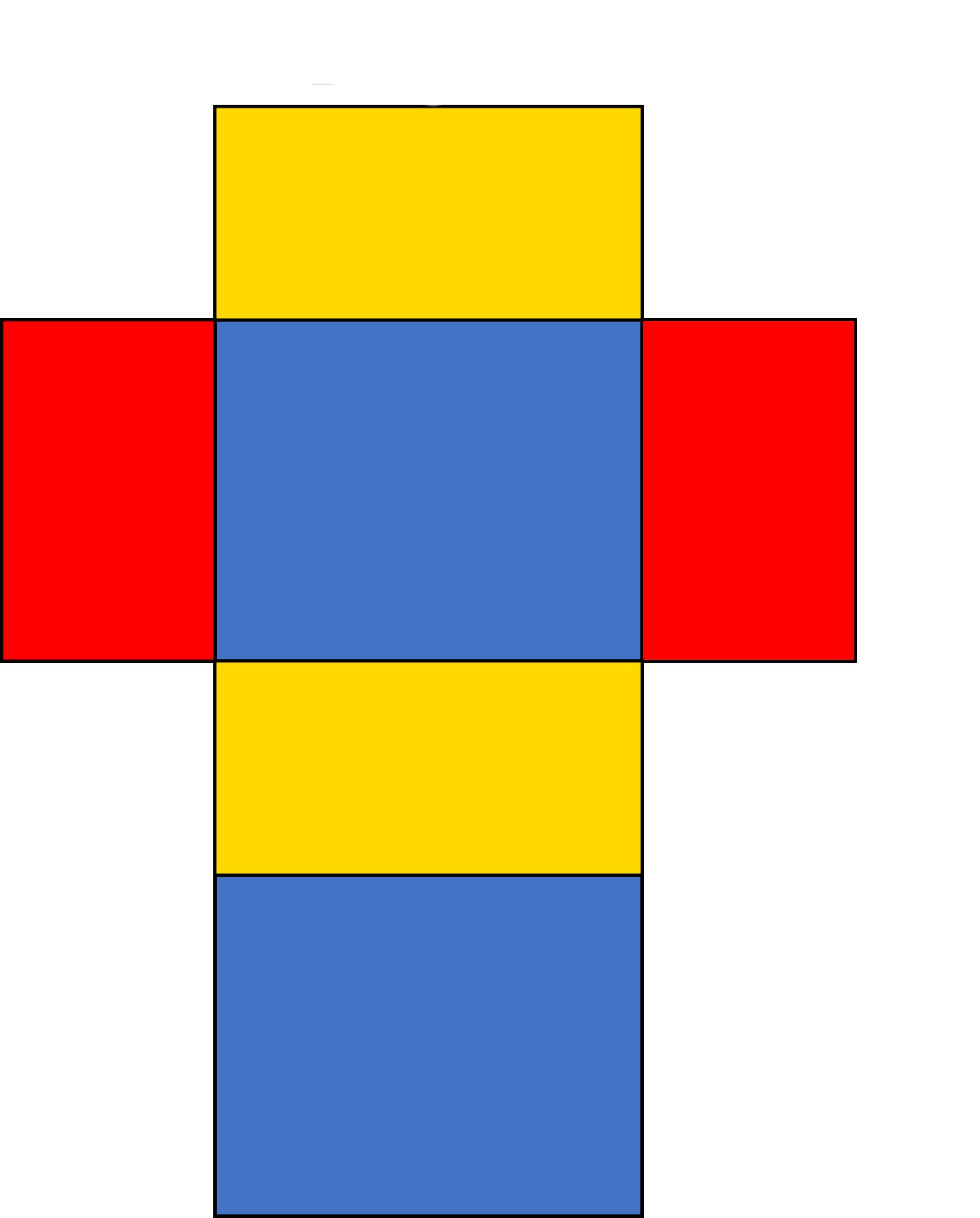 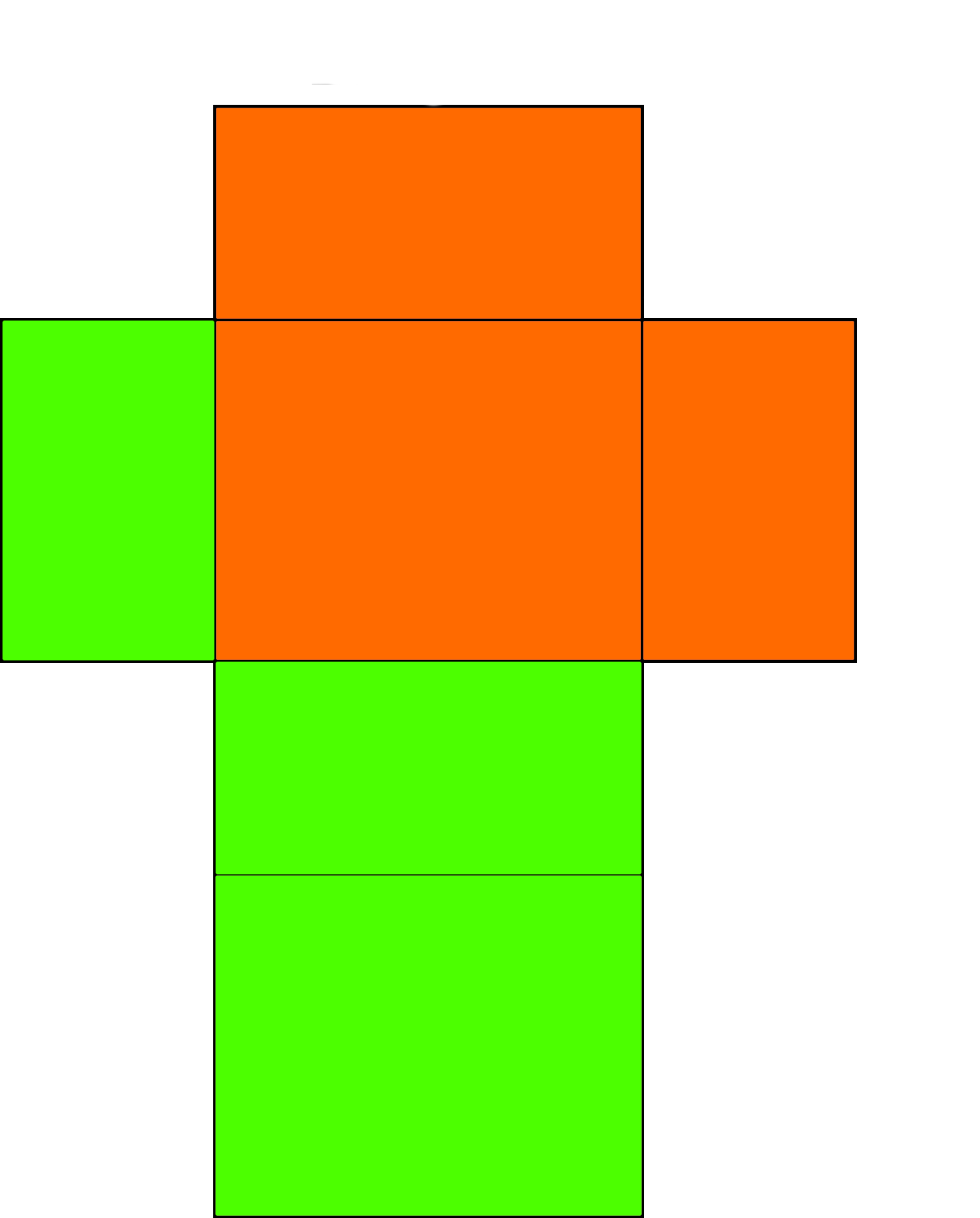 Aufgabenteil 4.3Eine Möglichkeit:Betrachtet die beiden Würfel als einen Quader.Welche Seitenlängen hat dieser Quader?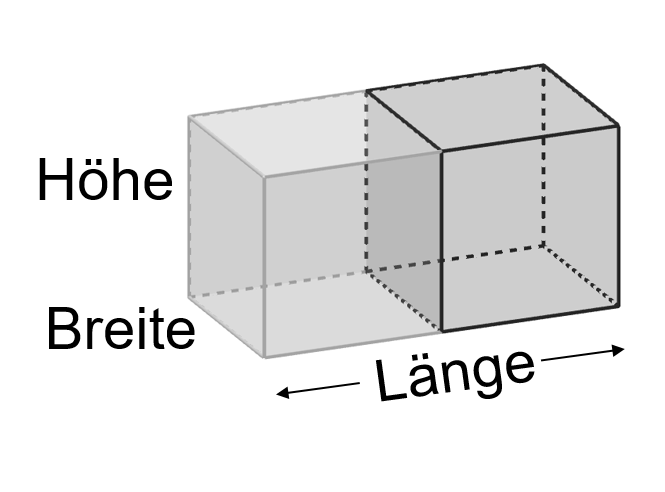 Weitere Möglichkeit:Verdoppelt den Oberflächeninhalt des Würfels.Welche Teilflächen sind hier zu viel?Wie groß ist eine solche Teilfläche?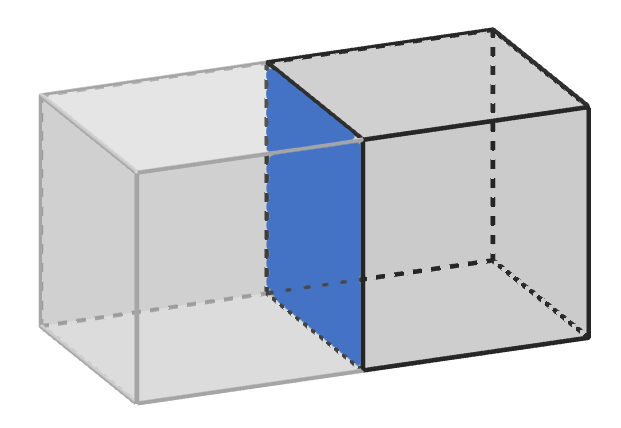 Weitere Möglichkeit:Wie groß ist eine Teilfläche eines Würfels?Wie viele dieser Teilflächen hat der neue Quader?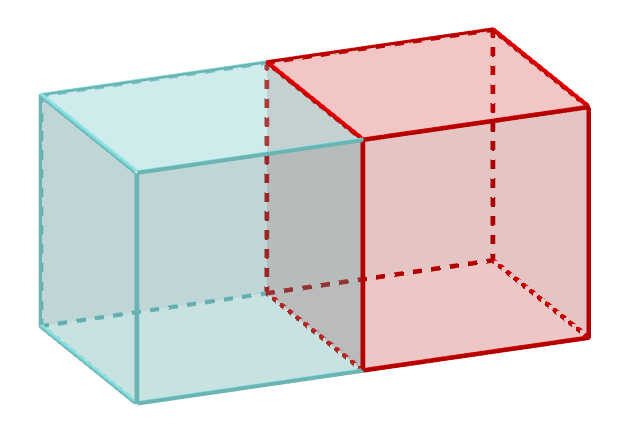 Mathematik-Labor „Mathe ist mehr“
RPTU Kaiserslautern-LandauInstitut für MathematikDidaktik der Mathematik (Sekundarstufen)
Fortstraße 776829 Landau
https://mathe-labor.deZusammengestellt von: Betreut von:Variante Veröffentlicht am:Station„“Teil Hilfeheft